LEAGUE Office Door Decorating Contest Guidelines Are you up for a little fun and creative competition with your fellow faculty and staff members?  Join the LEAGUE Committee for a little fun and excitement in anticipation of this year’s annual faculty and staff giving campaign known as LEAGUE. It is the LEAGUE Door Decorating Contest! The department with the most votes will be declared the winner and will win a jean day in May.  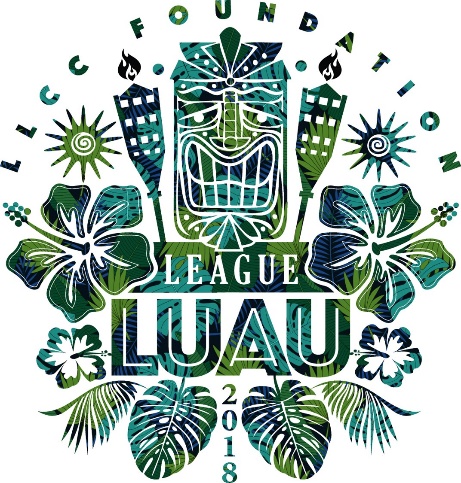 The rules are simple:Decorate an office door using any Hawaiian or luau theme. Only painter’s tape or magnets may be used to affix decorations to doors so as not remove paint.Door windows may not be covered in compliance with active shooter guidelines.  Decorations should not extend far enough from the door that it could cause a tripping hazard.
Decorating should be completed by noon, on Tuesday, March 27 (just in time for the LEAGUE kickoff luncheon). Email photo of door to Barbara.Eades@llcc.edu.Photos of decorated doors will be available on LincIn for voting. Submit votes for favorite door by noon on Friday, March 30, to the LLCC Foundation by phone (786-2785) or email (LLCCFoundation@llcc.edu).The department or center receiving the most votes will be declared the winner and will receive a day to wear jeans in May!   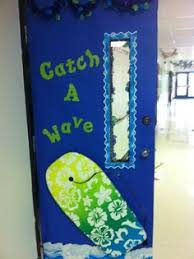 